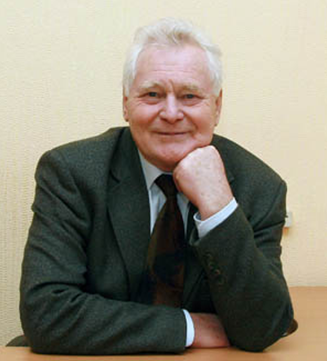 Сергей Георгиевич Кара-Мурзав Живом Журналеhttp://sg-karamurza.livejournal.comСписок статей2007-20122007Декабрь20.12.2007. Устранение догм или смена модели общества?20.12.2007. Устранение догм или смена модели общества? (продолжение)20.12.2007. Уроки Октября и уроки поражения20.12.2007. Правила22.12.2007. Пост для вопросов29.12.2007. Итоги 2007	29.12.2007. Из 1988 года / Называть вещи своими именами/29.12.2007. Из 1988 г. Продолжение30.12.2007. Ретро к Году крысы. 1996 г.	30.12.2007. ((без темы)) /Специалисты с в/о /30.12.2007. Это покруче будет - рабочие30.12.2007. О нефти и менеджменте30.12.2007. Производительность в нефтедобыче (к менеджменту)30.12.2007. Всех поздравляю с Новым годом!	30.12.2007. А теперь о крестьянах	31.12.2007. Еще несколько картинок, непонятных для цивилизованного человека31.12.2007. К вопросу об "улучшении выработки на человека"31.12.2007. О "росте производства" и рекордных урожаях. Зерно	31.12.2007. Скот (извиняюсь за грубое слово)31.12.2007. Молоко31.12.2007. Скот на мясо31.12.2007. Экстремальный показатель31.12.2007. Тракторы русской деревне не нужны? И вообще техника?	31.12.2007. На чем работают роботы в Японии - на духовности японцев?31.12.2007. Да и зачем их кормить, одевать и пр.2008Январь11.01.2008. Интервью на КМ.ру13.01.2008. Пара текстов по нац. вопросу. 1. Как нас собираются формировать13.01.2008. 2. Народ: упорядочение понятия15.01.2008. Угроза для России: демонтаж народа15.01.2008. Образ будущего	16.01.2008. Без компаса скептического разума	17.01.2008. Поскольку понятие "народ" вызвало сомнения /Глава 2 из книги «Демонтаж народа»/17.01.2008. Вот еще статейка / Жить не по лжи?17.01.2008. Ответы на вопросы20.01.2008. Вернемся на шаг назад. Глава 1 /Поминки по просвещению: взрыв этинчности/21.01.2008. Ну, тогда вот. Глава 3. Общности социальные и этнические21.01.2008. Продолжение гл. 3.22.01.2008.Интервью на КМ.РУ26.01.2008. Глава 4. Народ – создание природы или человеческого общества?Февраль2.02.2008. Глава 5. Что такое этничность. Первое приближение	2.02.2008. Глава 5. Продолжение3.02.2008. Интервью для КМ.РУ5.02.2008. Глава 6. Концепции этничности: примордиализм5.02.2008. Глава 6. Продолжение-14.02.2008. Глава 6. Продолжение7.02.2008. Чтобы отдохнуть от этничности – статейка /Каждый должен делать свое дело/8.02.2008. Глава 7. Концепции этничности: конструктивизм8.02.2008. Глава 7. Продолжение 1	8.02.2008. Глава 7. Продолжение 2	8.02.2008. Замечание по части реплик об этничности	11.02.2008. Раз уж заговорили о нефти - статейка. Что питает инерцию?12.02.2008. О том же - с другого боку13.02.2008. Глава 8. Маркс и Энгельс об этничности: жесткий примордиализм13.02.2008. Глава 8. Продолжение13.02.2008. Литература глав 4-815.02.2008 Как посчитать потери от реформы хотя бы в деньгах?	16.02.2008. Встретил любопытный материал: http://www.rod-info.ru/default.asp?artID=2 /Шаги Каменного гостя/18.02.2008. Начало главы 21/Нации и нациестроительство/17.02.2008. Глава 21. Продолжение	18.02.2008. Ответы23.02.2008. Всех поздравляю с Днем Советской армии (Защитника Отечества)25.02.2008. Глава 22. Национализм как идеология25.02.2008. Глава 22. Продолжение	26.02.2008. Глава 23. Учебный материал: этнонационалистическая программа на Украине.Март1.03.2008.Частичный ответ украинским гостям (статья 2007 г.)3.03.2008.Придется давать вразбивку. Раздел 7. Современный момент / Глава 31. Представления об этничности: инерция ошибочной парадигмы4.03.2008. Длинных текстов не читают? Повторим кратко /Народ: упорядочение понятия/5.03.2008. О том же - с другого боку7.03.2008. Одно общее соображение7.03.2008. Вот еще штрих к разговору. Раскол русских: богатые и бедные9.03.2008. Диалог и богатых и бедных. Смысл практически утрачен.12.03.2008. Посмотрим с птичьего полета14.03.2008. Вернемся к ликбезу. Глава 33. /Антисоветский конструктивизм/14.03.2008. Глава 33. Продолжение	15.03.2008. Вернемся назад. Глава 24. / Состояние народа России до 1917 г. /15.03.2008. Глава 24. Продолжение-115.03.2008. Глава 24. Продолжение-216.03.2008. Глава 25 /Становление советского народа/16.03.2008. Глава 25. Продолжение 116.03.2008. Глава 25. Продолжение 221.03.2008. Глава 26. Начало /Противоречия и трудности сборки советского народа/21.03.2008. Глава 26. Продолжение 121.03.2008. Глава 26. Продолжение 2Декабрь11.12.2008. Явка с повинной	11.12.2008. Интервью (фрагмент первый)	14.12.2008. Интервью (часть вторая)15.12.2008. Интервью (часть третья)19.12.2008. Интервью (часть четвертая)	20.12.2008. Интервью (часть пятая, культурно-исторические типы)2009Январь13.01.2009. Меня просили разместить объявление17.01.2009. Статья в журнале "РФ сегодня", 2009, № 1 /Что такое справедливость в России сегодня/18.01.2008. Если интересно: ответы на вопросы "Русского журнала" /О «политике памяти»/19.01.2009. Еще статья в "Русский журнал" на заданную тему /Какая культура нам нужна/20.01.2009. Методическая статья 2005 г. Кажется, не публиковалась /Качество жизни: структуры повседневности/20.01.2009. В 2005 г. тезисы для конференции в Сарове - с церковниками20.01.2009. Слегка устарело, но актуально. О фильме про Византию21.01.2009. Подгребаю методические статьи. Полезно /Беловежский сговор отщепенцев/21.01.2009. Скоро пойдут новые тексты. А пока статья в журнал "РФ сегодня" /Можем ли гордиться?/21.01.2009. Что скажут коллеги из среднего класса?	21.01.2009. Что скажут коллеги из среднего класса? Часть 222.01.2009. Возвращаясь к теме угроз.22.01.2009. О чувстве меры Правительства РФ /Капремонт жилых домов/23.01.2009. Всем спасибо за поздравления.23.01.2009. Предисловие к книге Аттали о Марксе. Аттали злодей, но книга интересная23.01.2009. Предисловие к книге Аттали. Часть 224.01.2009. Возвращаемся к структурам повседневности. Лягушка и МГУ26.01.2009. Интервью в газете "Правда" /О Ленине, о советском человеке/26.01.2009. Интервью в газете "Правда"- Часть 226.01.2009. Аудио-запись выступления. Сам я забыл включить диктофон, каюсь26.01.2009. Ленин мыслил в категориях «науки становления». Статья 1997 г.Февраль	591.02.2009. Глава о бедности - часть 1 (2005). Актуальна в свете программы по борьбе с обеднением в ходе кризиса1.02.2009. Глава о бедности - часть 21.02.2009. Глава о бедности - часть 31.02.2009. Глава о бедности - часть 41.02.2009. Глава о бедности – сноски11.02.2009.: Мера вещей в правительстве РФ12.02.2009. Глава. Постиндустриальное общество как объект гипостазирования12.02.2009. Глава. Постиндустриальное общество как объект гипостазирования – часть 219.02.2009. Если кому-то интересно. Начинается "лекторий"20.02.2009. Статья в журнале "Наша власть" /Первый шаг – про кризис 2008 г./23.02.2009. Поздравляю с Днем Советской армии - Днем защитника Отечества28.02.2009. План лекций, которые буду читать с понедельникаМарт4.03.2009. Предложили сделать статью для "Известий". Посмотрим /О кризисе/4.03.2009. Мое интервью для башкирского сайта9.03.2009. Властная элита и рефлексия9.03.2009. Кто будет ходить на лекции - сегодня состоится	11.03.2009.  Полный текст моего интервью Азату Бердину (ИГИ РБ)	12.03.2009. "Образ будущего" - Статья в "русском журнале", снова актуальна13.03.2009. Глава 36. Поддержка рыночной реформы в РФ: предупреждения с Запада13.03.2009. Поддержка рыночной реформы в РФ: предупреждения с Запада (продолжение)17.03.2009. Надо бы разобрать один вопрос. Часть 1 /Общество-семья – или «песчаный карьер»/17.03.2009. Надо бы решить один вопрос. Часть 218.03.2009. Воспоминание из 2003 г. Задачи все мы горазды ставить	19.03.2009. К проблеме "Новый культурно-исторический тип"19.03.2009.  Избалованный человек массы. Часть 221.02.2009. Для "Русского журнала" на тему "Россия после 2008 г."21.09.2009. Опять к теме "культурного типа" (из 2004 г.)	25.03.2009. Просили комментарий к Генплану Москвы. 200625.03.2009. Обладателям "calculating spirit"28.03.2009. Откровения Г.Х. ПоповаАпрель2.04.2009. У меня в доме живет марксист. Он мне дал газету2.04.2009. О реакционном социализме у Маркса (на что опирались антисоветские марксисты)11.04.2009. Почему марксисты так уперлись: гипотеза19.04.2009. Служебная записка о кризисе. Кажется, благополучно канула в никуда19.04.2009. Большая служебная записка о кризисе. Канула туда жеМай22.05.2009. Простите за отсутствие - работа задушила. Из новой работы: раздел о региональном сепаратизме22.05.2009 Из новой работы: раздел о региональном сепаратизме - 2 часть22.05.2009. В "Русский журнал". Опыт поражения как национальное достояние22.05.2009. Про свиной грипп. (Выкладываю побольше - не буду 3 недели)22.05.2009. Почему-то пошла буза с постмодернизмом. Кусочек из дебатов на круглом столе в РАН2010Январь8.01.2010. Всех поздравляю с Новым годом и Рождеством!	8.01.2010. Вот рассуждение, к-рое вызвало резкое неприятие. Почему?	8.01.2010. Старая песня - слегка по-новому /Культурная травма и качество жизни/8.01.2010. Старая песня - слегка по-новому-1 / К проблеме падения рождаемости в России: фактор культуры/9.01.2010. По теме угроз: случай гипостазирования	10.01.2010. Комментарий к сюжету	10.01.2010. Про фильм С.Говорухина «Ворошиловский стрелок»	10.01.2010. «Ворошиловский стрелок» 11.01.2010. Отвечаю на несколько реплик текстом 2007 года /Уроки Октября и уроки поражения/11.01.2010. Вот еще текст для ответа на ряд постов /Русский коммунизм/11.01.2010. Выступление на слушаниях в ГД по поводу /50-летия XX съезда КПСС/11.01.2010. Еще кусок главы - к теме разговора /Государство и антигосударственные силы в России/12.01.2010. Был "круглый стол" в газете "Завтра"/Три задачи Сталину/	13.01.2010.: К теме милиции. Статья 1995 г.16.01.2010. Легальность и легитимность	16.01.2010. Уточним понятия. Кризис легитимности	17.01.2010. Отвечаю на несколько реплик17.01.2010. Эрозия легитимности после 2000 г.: фундаментальные факторы17.01.2010. Легитимность и политическая культура	23.01.2010. Большое спасибо за поздравления. И небольшой26.01.2010. Старый долг: о семинаре у С.С. Сулакшина26.01.2010. Семинар: доклад, часть 1 /Жизнеспособность России как цивилизации/26.01.2010. Семинар: доклад, часть-2я26.01.2010. Семинар: доклад, 3-я часть26.01.2010. Семинар: Вопросы докладчику и ответы26.01.2010. Семинар: выступление А.В.Бузгалина26.01.2010. Семинар: ответ А.В. Бузгалину26.01.2010. Семинар: выступление А.Н. Окары26.01.2010. "Семинар": Ответ А.Н. Окаре	26.01.2010. Семинар: выступление Чернавского26.01.2010. Семинар: ответ Д.С. Чернавскому	26.10.2010. Семинар: выступление А.В.Шубина26.01.2010. Семинар: ответ Шубину26.01.2010. Семинар: выступление Неклессы26.01.2010. Семинар: ответ Неклессе26.01.2010. "Семинар": Ответ на разные реплики27.01.2010.Если кому-то надо сослаться на материалы семинара	Март24.03.2010.Кому интересно - мое интервью о Зиновьеве29.03.2010. Видеозапись прошлогоднего курса лекций29.03.2010. Доклад на семинаре у Сулакшина. Дискуссия позже /Социализм и коммунизм в России: история и перспективы/Апрель4.04.2010. Образ мыслей4.04.2010. Интервью башкирам /о терактах/4.04.2010. Интервью словакам4.04.2010. Ответ читателю о религии4.04.2010. Интервью "Русскому журналу"4.04.2010. Интервью белорусскому журналу23.04.2010.Кому интересно - пресс-конф ко дню рождения Ленина в РИА-новости23.04.2010. Спичрайтеры Президента перешли на язык социал-дарвинизма23.04.2010. Замечательно само начало речи23.04.2010. Да и это интересно23.04.2010. А вот как мы теперь понимаем конкуренцию24.04.2010. О Законопроекте №308243-526.04.2010. Кстати, политкорректно о терроризмеМай7.05.2010. Всех поздравляю с Днем Победы. Интервью к случаю	27.05.2010. О планах введения налога на жильеИюнь	16.06.2010. Вчера был на премьере спектакля "Арена жизни2011Февраль11.02.2011. О новом образовательном стандарте11.02.2011. О новом образовательном стандарте (продолжение)	11.02.2011. Прошу простить за долгое отсутствие. Жизнь заела	11.02.2011. Аномия в России: причины и проявления	11.02.2011. Аномия (часть 2)	11.02.2011. Аномия (часть 3)	18.02.2011 Производство тракторов в СССР и СНГ, тыс.	18.02.2011. Вот еще. Любопытен график для Грузии	19.02.2011. Производство подшипников качения в СССР и СНГ19.02.2011. Производство грузовых автомобилей в СССР и СНГ	21.02.2011.Устраняю недопонимание21.02.2011. Производство грузовых автомобилей в РСФСР и РФ, штук21.02.2011. Выполняю пожелание: сетка и к вопросу о "росте"22.02.2011. Как сильно различаются рационы питания в республиках23.02.2011.Давайте оперировать измеримыми сущностями23.02.2011. Поздравляю всех с Днем защитника Отечества23.02.2011. Попробую сформулировать тип роста 2000-2010 гг.23.02.2011. Все-таки удивляет различие социальной политики23.02.2011. Выразить в индексах – правильнее	24.02.2011. Вот пример больших различий в политике по важной статье24.02.2011. Вот в абсолютных25.02.2011.Еще одна картинка26.02.2011. Вот, по-моему, важный график26.02.2011. Туберкулез	26.02.2011. Реформа и сифилисАпрель9.04.2011.Предварительный вывод из множества графиков. Неутешительный9.04.2011. Вот что значит политическое решение о "раскрытии рынка"	9.04.2011. Вот еще штрих14.04.2011. Ответ на многие репликиМай14.05.2011. Вышла книга, учебное пособие (лекции)	19.05.2011. Кого интересуют лекции "Кризисное обществоведение"21.05.2011. Возобновляю любимую игру: модернизация21.05.2011. Модернизация тяги и густота перевозок грузов ЖД	Июнь	28.06.2011. Попросили статейку для ЛГ. Вот рукопись /Гибель СССР - уроки для молодежи/28.06.2011. Интервью для новой ежедневной интернет-газеты Файл-РФ / «Пятая колонна» проявит себя к выборам/Июль	5.07.2011. Маленькая заметка на сайте «Православная книга»Сентябрь25.09.2011. Кончил книгу "Хозяйство СССР" типа "белой книги"25.09.2011. Рис. 3-18. Добыча угля в СССР и СНГ, млн. т	25.09.2011. Рис. 3-26. Добыча нефти (с попутным газовым конденсатом) в СССР и СНГ, млн. т25.09.2011. Рис. 3-33. Производство электроэнергии в СССР и СНГ, млрд. кВт-час25.09.2011. Еще об электроэнергетике26.09.2011. Производство турбин26.09.2011. Ввод электростанций26.09.2011. Производство подшипников качения26.09.2011. Производство стальных труб26.09.2011. Производство готового проката26.09.2011. Сталь	26.09.2011. Рис. 3-44. Добыча железной руды в СССР и СНГ, млн. т27.09.2011. Спрашивали про республики. Вот индексы27.09.2011. Статейка для газеты "Точка.ру"29.09.2011. Если не надоело, продолжим с графиками29.09.2011. Графики. Машиностроение. Бульдозеры	29.09.2011. Лифты29.09.2011. Тракторы29.09.2011. Комбайны зерноуборочные	29.09.2011. Грузовики29.09.2011. Промежуточный вывод	29.09.2011. Теневой пресс-атташе реформ - о выборе его "партии"30.09.2011. К теме "балласта". Кусочек из главы30.09.2011. Черновые заметки по докладу "Стратегия 2020". Россыпью30.09.2011. Еще заметки по докладу "Стратегия 2020"30.09.2011. Еще заметки-230.09.2011. Черновые заметки по докладу "Стратегия 2020". Россыпью	30.09.2011. Еще немного графиков. Серная кислота	30.09.2011. Угольные комбайны30.09.2011. Кузнечно-прессовые машины30.09.2011. Станки30.09.2011. Дополнение про станкиОктябрь1.10.2011. Несмотря на недовольство ученого экономиста1.10.2011. Удобрения11.10.2011. Пластмассы и смолы1.10.2011. Древесина1.10.2011. Цемент1.10.2011. Кирпич1.10.2011. ЖБИ1.10.2011. Стекло	1.10.2011. Подготовка рабочих в ПТУ1.10.2011. Научные работники1.10.2011. Грузооборот ЖД1.10.2011. Морской транспорт. Кончена глава 34.10.2011. Ответ на критику скопом4.10.2011. Удобрения: производство и применение в РФ4.10.2011. Начинаем главу 2. Благосостояние	4.10.2011. Еще о больницах4.10.2011. Число поликлиник5.10.2011. Детские сады и ясли5.10.2011. Еще о детсадах5.10.2011. Разделение республик по зарплате в ходе реформы5.10.2011. Расслоение регионов в РФ5.10.2011. Расслоение в РФ по отраслям	5.10.2011. Питание. Молоко5.10.2011. Питание. Сливочное масло8.10.2011. Продолжим про кормежку и барахло8.10.2011. Сливочное масло в РФ8.10.2011. Растительное масло8.10.2011. Потребление мяса8.10.2011. Колбаса8.10.2011. Улов рыбы8.10.2011. Потребление рыбы в РФ8.10.2011. Производство яиц	8.10.2011. Сахар	8.10.2011. Сладости8.10.2011. Восточные сладости8.10.2011. Виноградное вино10.10.2011. Есть такой фильтр во взгляде экономиста!10.10.2011. Все не так, ребята10.10.2011.  Забыл еще важный график10.10.2011. Из-за графиков приходится отвечать в новой записи11.10.2011. Из уважения к утопическому капитализму, еще один виток	11.10.2011. Товарищ рассказывает о своей деревне. Совпадает с отчетами социологов	13.10.2011. Продолжим. Строительство жилья13.10.2011. Разница в социальной политике14.10.2011. К радости "экономистов": ликвидация ненужных отраслей	15.10.2011. Спрашивали о динамике жилищного строительства в РФ	15.10.2011. Закончим с текстилем15.10.2011. Производство шелковых тканей в СССР и СНГ, млн. м215.10.2011. Какова природа антибелорусского пафоса?15.10.2011. Чулки и носки15.10.2011. Химические волокна16.10.2011. Носителям эзотерического экономического знания19.10.2011. О МРОТ и прожиточном минимуме. Уточним, о чем речь	19.10.2011. О подвижном составе на железных дорогах РФ	19.10.2011. Всемирный банк о бедности в России, ха-ха!22.10.2011. Продолжим с фактами. Постараемся меньше отвлекаться на бесполезные перепалки:22.10.2011. Обувь кожаная22.10.2011. Спросили данные о пр-ве в РФ и на Украине22.10.2011. Я уточнил, что спорить бесполезно	23.10.2011. Мотоциклы и велосипеды23.10.2011. Стоит подумать вот над чем	24.10.2011. Отставим лирику. Вернемся к голым фактам. Холодильники24.10.2011. Разногласия в трактовке - из-за ценностей. Тут возникли разногласия по фактам, надо разобраться	24.10.2011. Putt достал меня, чайника. Помогите, хомячки25.10.2011. Продолжим о потребительстве и вещизме. Стиральные машины25.10.2011. Телевизоры	25.10.2011. Пианино25.10.2011. Обобщим серию реплик одного типа26.10.2011. Пассажирский транспорт26.10.2011. Автобус27.10.2011. Троллейбус	27.10.2011. Метро27.10.2011. Железные дороги	28.10.2011. Воздушный транспорт	28.10.2011. Морской транспортРис. 2-131. Перевозки пассажиров морским транспортом общего пользования в республиках СНГ, млн. пассажиров28.10.2011. Речной28.10.2011. Рассуждения чайника28.10.2011. Частный вывод по массиву реплик	29.10.2011. Поскольку жизнь еще не приперла нас к диалогу, будем пока говорить каждый свое. Продукты культуры29.10.2011. Театры30.10.2011. Сельхоз в СССР	30.10.2011. Сельхоз в СССР. Начальный период30.10.2011. Мигель уже не замечает, что цепляется к мелочам, уходя от главного31.10.2011.Колхозы, совхозы и подворья	31.10.2011. Место подворий в производствеНоябрь2.11.2011. Авиация в с/х2.11.2011. Орошаемые земли	2.11.2011. Лесопосадки	2.11.2011. Кому интересно – информация2.11.2011. Для новых участников информация	3.11.2011. Продолжим о сельхозе. Осталось немного. Зерно3.11.2011. Рис3.11.2011. Картофель4.11.2011. Об овощах было. Теперь плоды и ягоды	4.11.2011. Сахарная свекла4.11.2011. Хлопчатник	4.11.2011. Лён5.11.2011. Данные по животноводству выкладывались. Добавим о кормах6.11.2011. Заканчиваем	7.11.2011. Поздравляю с годовщиной Великой Октябрьской социалистической революции!8.11.2011. Кое-какие графики из вводной главы8.11.2011. Разнесенные показатели13.11.2011. На улице экономикстов праздник. Уже?13.11.2011. Графики кончились, посмотрим в социологии13.11.2011. Старый текст о ВТО (2005). Часть 113.11.2011. О ВТО, часть 214.11.2011. Записка из ЦЭМИ (март 2002 г.) / Меморандум о присоединении РФ к ВТО/14.11.2011. Доклад Торговой палаты: анализ по отраслям (2004)	14.11.2011. Материалы из старых дебатов о ВТО. Мои тезисы 2006 г.	14.11.2011. Статья спеца по фармацевтике (около 2002 г.)	15.11.2011. Специально для энтузиастов экономикса /Выдержка из интервью Бурдье об экономизме/15.11.2011. Продолжим ликбез. Выдержки из статьи /Буравой М. Транзит без трнсформации: инволюция России к капитализму/16.11.2011. Доклад экспертов для правительства России (1992). Выдержки18.11.2011. К чему привела экономическая политика (плюс идеология) /Горшков М.К. Социальные факторы модернизации российского общества…/19.11.2011. Этапы рабочего движения с 1985 года /Максимов Б.И. Рабочие как акторы процесса трансформаций/20.11.2011. Говорили об "исчезновении общества" - как причины и результата кризиса21.11.2011. Оценка образа жизни как интегральный критерий / Возьмитель А.А., Осадчая Г.И. Образ жизни в России: динамика изменений/23.11.2011. Выводы опроса социологами РАГС /Бойков В.Э. Социально-политические ценностные ориентации россиян…/24.11.2011. Полезны ли эти выжимки ? /Лежнина Ю.П. Социально-демографические факторы, определяющие риск бедности и малообеспеченности/26.11.2011. Выступление на круглом столе по поводу разработки доктрины 2020 (май 2011)27.11.2011. Прошла конференция на тему краха СССР. Мой устный доклад28.11.2011. Соображения по важному вопросу	29.11.2011. Важный фактор хода событий и среднесрочного будущего / Антонян Ю.М., Перцова Л.В., Саблина Л.С. Опасные девицы (о несовершеннолетних преступницах)/30.11.2011.Статья специалистов по молодежным группировкам (2004) /Салагаев А.Л., Шашкин А.В./Декабрь1.12.2011. Выдержки из статьи 2010 г. /Гаврилюк В.В. Гопники как феномен в среде молодежи /1.12.2011. Из статьи 2007 г. / Ханипов Р.А. Делинквентность: современные подростковые сообщества и насильственные практики/3.12.2011. Выжимка из статьи о пожарах 2010 г. Для общего развития /Яницкий О.Н./11.12.2011. О митингах поговорим через пару недель, когда страсти /Революция интеллектуалов и судьба человека/	11.12.2011. Почему-то идет обсуждение закона "О печати"/Постылая свобода/11.12.2011. Был на ученом совете Института государства и права29.12.2011.Вот, к случаю, кусочек из главы о легитимности30.12.2011. Попался старый текст, но кстати.. Почти ровно 11 лет назад умер Кожинов31.12.2011. Всех дорогих друзей - с Новым годом!2012Январь1.01.2012. Наброски в новогоднюю ночь. Самому трудно понять2.02.2012. Прямо хоть начинай говорить открытым текстом!3.01.2012. Важные дополнения9.01.2012. Из коммента - в запись13.01.2012. Глава (в сокращении) из книги "Революции на экспорт" (2005)14.01.2012. Маленькая реплика для "Литературной газеты" (на их тему)16.01Завершая цикл разговора о митингах23.01.2012. Спасибо всем за поздравления!25.01.2012. Скучновато, но полезно26.01.2012. Вторая порция27.01.2012. Порция 327.01.2012. Для тех, кто еще не знает27.01.2012. Ссылка на весь доклад	28.01.2012. Четвертая (предпоследняя) порция29.01.2012. Последняя порция30.01.2012. Выводы из выжимок30.01.2012. Дополнение и ответ на репликуФевраль7.02.2012. В продолжение Новогоднего послания /Соблазн «честных выборов»/10.02.2012. О революции: ответ на реплики товарищей10.02.2012. Чтобы понять динамику процессов12.02.2012. Еще о степени готовности наших левопатриотов12.02.2012. Большие тексты в ЖЖ нельзя, Вот отрывок из главы (книга "Аномия России")26.02.2012. Охладить реактор или «Не пора ли вам освежиться?»27.02.2012. Ответ на многие реплики. Почему ошибочно.../разделение на «своих» и «врагов»/29.02.2012. Уважаемые собеседники!Март.	11.03.2012. Ощущение от выборов.	18.03.2012. Кому интересно – политкорректный доклад на семинаре (занудливо)/Государственная политика в духовной сфере…/18.03.2012. Устный доклад по тем тезисам (см. ниже). Это вылезло без очереди18.03.2012. Поскольку в правительстве началось обсуждение «Стратегии-2020»	24.03.2012 В связи с законом о партиях – старая статейка (2004 г.)26.03.2012. Ответ на реплики к «старой статейке»Апрель1.01.2012. Одолевает мысль2.03.2012. Почитав комментарии и поразмышляв,2.04.2012. Вот история января 2004 года.	4.0.2012. Потянуло на воспоминания – статейка 2001 г. /О глобализации/5.04.2012. Еще предание седой старины /»Сильные ходы» предвыборного пиара/6.04.2012. Мысли, навеянные законопроектом о выборности губернаторов.7.04.2012. Есть такое впечатление.	8.04.2012. Подведем первый промежуточный итог9.04.2012. Тут у меня взяли интервью по телефону и еще11.04.2012. Подведем итог этой сессии.20.04.2012. На неясно выраженные вопросы – предварительные ответы22.04.2012. Обозначим главные сгустки мировоззрений, вокруг которых,24.04.2012. О комитетах защиты революции (Куба)	24.04.2012. Мелкая информация.Май1.05.2012. Поздравляю с 1 мая, Международным днем солидарности трудящихся3.05.2012. Заранее поздравляю с Днем Победы!3.05.2012. Вот короткий, но поучительный текст на нашу тему /Степанов А. Генетика общества/12.05.2012. Еще несколько «майских тезисов»13.05.2012. Наши реликты советского сознания18.05.2012. Пессимистическая гипотеза21.05.2012. Поступила в продажу книга «Народное хозяйство СССР», типа «белой»25.05.2012. Кому интересно: участвовал в передаче «Открытая студия»25.05.2012. К теме о роли эстетики в сборке общностей25.05.2012. О передаче «Гражданин Гордон»	26.05.2012. Дефекты формата ЖЖ – есть ли выход?	27.05.2012. Реплики на ряд тезисов в комментах27.05.2012. Товарищи уже составили брошюру изИюнь	1.06.2012. Комменты проясняют сознание, а я	2.06.2012. В-общем, уже достаточно переругались, и тему закрываем4.06.2012. Новый заход, более прозрачный4.06.2012. Кому интересно: пара глав17.05.2012. Опять частные выводы из порции комментариев18.05.2012. Усложним наши прекрасные модели23.05.2012. Что меня неприятно удивляет/+Антисоветский проект/28.05.2012.Кому интересно – видео беседы с Паршевым и Калашниковым29.05.2012. Кого интересует. Вышел интересный фильм, тут мои впечатления / «По поводу мокрого снега»/Июль	18.07.2012. Вышла и в продажу книга «Общество знания» в двух томахСентябрь5.09.2012. Начнем помаленьку учебный год /Электричка/6.09.2012. «И ты прав, и ты прав, и ты, Сара, права»6.09.2012. Надо бы договориться. В принципе по всем вопросам6.09.2012. Вот для начала сообщение о теме /О «модернизации» здравоохранения/	7.09.2012. Тут идеология сплелась с жаждой прибыли7.09.2012. Интересный рассказ. Вселяет оптимизм.8.09.2012. На всякий случай информация8.09.2012. Уточним установки9.09.2012. Тяжелый вопрос. Все-таки надо его хоть поставить10.09.2012. Логика рассуждений об электричке	10.09.2012. Вот какое создается впечатление от комментов11.09.2012. Кому интересно: можно скачать «Кризисное обществоведение», т.211.09.2012. Обращают внимание на второстепенные вещи: годен ли счетчик22.09.2012. Возникает такая гипотеза (хотелось бы в ней ошибиться)	Октябрь27.10.2012. Извиняюсь, в ЖЖ не пишу, но читаю запарка с отчетами. Но вот маленький ответ в опросе «Литгазеты»28.10.2012. Пара реплик на блоки комментариев28.10.2012. Кусочек из текста на «Свободной прессе»29.10.2012. Как показывает опыт, многие вещи приходится повторять и повторять /О советском проекте/31.10.2012. Еще интервью по телефону /О примирении и покаянии/Ноябрь1.11.2012. Еще интервью по телефону с сайта «Накануне» / «Марш миллионов»/3.11.2012. Писали, что кто-то собирается таскать гроб Ленина. Кстати, попалось мне интервью о Ленине 2009 г.3.11.2012. А вот интервью 2007 г., поинтереснее5.11.2012. К теме о сборке общностей и идентичности. Выжимка из любопытной статьи /Рабжаева М.В., Семенков В.Е. Какая идентичность у жителей Санкт-Петербурга/7.11.2012. Поздравляю всех с годовщиной Великой Октябрьской революции!10.11.2012. Просили интервью для сербского журнала /Какие мотивы заставили написать книгу «Манипуляция сознанием»/10.11.2012. Вопрос 2 /Каковы причины краха советского строя/11.11.2012. Вернемся от чувств к знанию. Выжимки из пары статей - для затравки /Глотов М.Б. Поколение как категория социологии; Шуман Г., Скотт Ж. Коллективная память поколений/12.11.2012. Еще немного на тему поколений. Она в загоне, хотя актуальна15.11.2012. О задачах, которые должен был и не выполнил СССР (пока не называя причин)16.11.2012. Еще интервью по телефону (дефекты текста неизбежны). О бытовой атомизации18.11.2012. Еще гипотеза, похуже прежней20.11.2012. Соображения по последней гипотезе21.11.2012. Видно, что слишком упрощать картину нельзя	23.11.2012. Необычная и далеко идущая инициатива Минэкономразвития24.11.2012. О классах и группах25.11.2012. Техническая информация26.11.2012. Из уважения к философам, кусочек из популярной книжки28.11.2012. Начинается совершенно новый этап. Вот первое событие29.11.2012. Вот ссылка на сайт филологов МГУДекабрь2.12.2012. О неэффективных вузах России2.12.2012. Не утерплю. Мелочь, но так и лезут в глаза4.12.2012. Давайте подумаем не о делах злодеев и т.п., а о мышлении. Здесь - корень проблем.4.12.2012. Еще из той же серии, но уже ближе к нашим баранам и вузам5.12.2012. А между тем время истекает8.12.2012. Цель проекта, как вижу его я, далекий от метафизики5.12.2012. Кому интересно - интервью сайту «традиционалистов Башкирии». Пересекается с нашей темой11.12.2012. Начнем понемногу11.12.2012. Дополняю в ответ escapistus, т.к. у него вопрос общего порядка30.12.2012. Пока не открыли шампанское /Перечень тем/	31.12.2012. Всех друзей и собеседников – с Новым годом!	